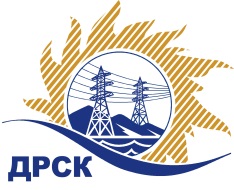 Акционерное Общество«Дальневосточная распределительная сетевая  компания»Протокол процедуры переторжкиСПОСОБ И ПРЕДМЕТ ЗАКУПКИ: запрос предложений в электронной форме на право  заключения договора на выполнение работ: Капитальный ремонт ЗиС ТП Николаевского РЭС, филиал ХЭС (Лот № 771 раздел 1.1 ГКПЗ 2019).КОЛИЧЕСТВО ПОДАННЫХ ЗАЯВОК НА УЧАСТИЕ В ЗАКУПКЕ: 3 (три) заявки.НМЦ ЛОТА (в соответствии с Извещением о закупке): 1 407 900,00 руб. без НДС.ОТМЕТИЛИ:В соответствии с решением Закупочной комиссии (Протокол № 373/УР-Р от 14.05.2019 г.) к процедуре переторжки были допущены следующие участники:ЗАО  "Дальпромсервис" ИНН/КПП 2703005782/270301001, ООО «Ремонтно-Строительная организация» ИНН/КПП 2724183909/272401001Предмет переторжки: цена.Участие в процедуре переторжки принял 1 (один) участник, а именно:ООО «Ремонтно-Строительная организация» ИНН/КПП 2724183909/272401001Участие в процедуре переторжки не принял 1 (один) участник, а именно:ЗАО  "Дальпромсервис" ИНН/КПП 2703005782/270301001, Процедура переторжки осуществлялась с использованием средств электронной торговой площадки  https://rushydro.roseltorg.ru в присутствии секретаря Закупочной комиссии.Дата и время начала процедуры переторжки: 10 ч. 00 мин. (время благовещенское) 16.05.2019 г. Место проведения процедуры переторжки: https://rushydro.roseltorg.ruВ результате проведения переторжки условия заявок на участие в закупке были изменены следующим образом.Секретарь Закупочной комиссии 1 уровня  		                                          М.Г.ЕлисееваЧувашова О.В.(416-2) 397-242№ 373/УР-П16 мая 2019 г.№п/пДата и время регистрации заявкиНаименование, адрес и ИНН Участника и/или его идентификационный номерЦена заявки до переторжки, 
руб. без НДС Цена заявки после переторжки, 
руб. без НДС 16-05-2019 04:02:37 [GMT +3]ООО «Ремонтно-Строительная организация» 
ИНН/КПП 2724183909/272401001 1 407 138,001 405 730,10